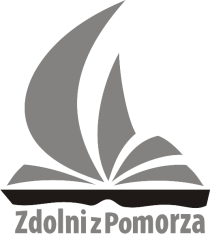 Załącznik nr 6 znak sprawy: OE.271.4.2017   Opis przedmiotu zamówieniaPrzedmiotem zamówienia jest przeprowadzenie cyklu zajęć pozalekcyjnych 
dla uczniów szczególnie uzdolnionych w związku z realizacją projektu „Zdolni 
z Pomorza- GDYNIA”, który jest współfinansowany ze środków Unii Europejskiej w ramach Regionalnego Programu Operacyjnego Województwa Pomorskiego na lata 2014-2020 (RPO WP 2014-2020) współfinansowanego z Europejskiego Funduszu Społecznego.Zadaniem projektu „Zdolni z Pomorza- GDYNIA” jest:a) Wyłonienie z pośród uczniów gimnazjów i szkół ponadgimnazjalnych osób szczególnie uzdolnionych w zakresie fizyki, matematyki, informatyki, chemii, biologii oraz nauk humanistycznych w celu zapewnienia im dodatkowych zajęć rozwijających indywidualne zainteresowania, pasje służące rozwijaniu umiejętności współpracy w zespołach projektowych;b) Realizacja zajęć w małych grupach zgodnie z opracowanym przez nauczycieli programem, uwzględniającym indywidualny potencjał uczestników projektu, poszarzającym zakres szkolnych programów przedmiotowych;c) Budowanie przestrzeni edukacyjnej (uczniowie, rodzice, nauczyciele, różni eksperci) pozwalającej na szczególne wspieranie uzdolnionych uczniów, których potencjał został zidentyfikowany poprzez badania prowadzone przez Poradnię Psychologiczno-Pedagogiczną.d) Dla realizacji tych zadań zostają zatrudnieni nauczyciele – eksperci oraz Lokalni Opiekunowie Metodyczno-Pedagogiczni, którzy współpracując ze sobą oraz 
z rodzicami, innymi nauczycielami, szkołami wyższymi, zapewniają uczestnikom zajęć specjalistyczne wsparcie w rozwoju zdolności.e) Kadra, w tym Lokalny Opiekun Metodyczno-Pedagogiczny, inicjuje działania projektowo-badawcze, integrując różne dyscypliny nauki, organizuje wyjazdy studyjne, obozy naukowe, spotkania z rodzicami, prezentacje osiągnięć poszczególnych grup, monitoruje osiągnięcia uczestników, modyfikuje swoje scenariusze zajęć, zbiory zadań czy stosowane pomoce metodyczne.f) Przedstawione zadania podlegają wsparciu i ewaluacji dokonywanych 
przez Lokalnych Opiekunów Metodyczno-Pedagogicznych.Osoby prowadzące zajęcia dla uczniów szczególnie uzdolnionych muszą posiadać odpowiednie wykształcenie i kwalifikacje niezbędne do realizacji zamówienia tj.:- spełniać warunki określone w Rozporządzeniu Ministra Edukacji Narodowej z dnia 12 marca 2009 r. w sprawie szczegółowych kwalifikacji wymaganych od nauczycieli oraz określenia szkół i wypadków, w których można zatrudnić nauczycieli niemających wyższego wykształcenia lub ukończonego zakładu kształcenia nauczycieli (Dz. U. z 2009 r. Nr 50 poz. 400);- posiadać  co najmniej tytuł nauczyciela mianowanego  (dot. nauczycieli) 
o wykształceniu w kierunku zgodnym z przedmiotem nauczania wskazanym 
w danej części zamówienia; lub co najmniej tytuł doktora (dot. wykładowców) w dziedzinie zgodnej 
z przedmiotem nauczania wskazanym w danej części zamówienia;-posiadać co najmniej 5 lat stażu pracy dydaktycznej w szkole gimnazjalnej
/ponadgimnazjalnej w kierunku zgodnym z przedmiotem nauczania wskazanym 
w danej części zamówienia,lub co najmniej 3 lata stażu pracy dydaktycznej na uczelni wyższej w kierunku zgodnym 
z przedmiotem nauczania wskazanym w danej części zamówienia;- posiadać doświadczenie w zakresie prowadzenia działań na rzecz uczniów szczególnie uzdolnionych (np. prowadzenie zajęć dodatkowych, przygotowywanie do udziału 
w konkursach, turniejach naukowych  lub olimpiadach przedmiotowych, organizacja konkursów);Zajęcia pozalekcyjne są jednym z ważniejszych działań skierowanych w tym projekcie  bezpośrednio do uczniów uzdolnionych z gimnazjum i szkół ponadgimnazjalnych. Zajęcia mają rozwijać kreatywność i twórcze myślenie wzmacniające uzdolnienia kierunkowe, 
jak również przygotowywać uczniów do udziału w olimpiadach i konkursach przedmiotowych. Mała liczebność grup pozwoli nauczycielowi dotrzeć do indywidualnych potrzeb ucznia. Diagnoza, którą przejdą uczniowie w procesie rekrutacji, uwzględni nie tylko uzdolnienia kierunkowe, ale również inteligencję i zdolności twórcze. Implikacją diagnozy będzie dostosowanie form pracy do indywidualnych potrzeb ucznia uzdolnionego, uwzględniających poszerzanie wiedzy w danej dyscyplinie naukowej, indywidualny styl uczenia się oraz potrzebę wsparcia psychologicznego (np. radzenie sobie ze stresem, dokonywanie samooceny). Zamawiający informuje, że osoby prowadzące zajęcia, wskazane w ofercie Wykonawcy, 
w wypadku wyboru oferty, w której osoby te zostały wymienione, zobowiązane będą 
do złożenia deklaracji udziału w Projekcie oraz formularza zawierającego dane 
do podsystemu monitorowania Europejskiego Funduszu Społecznego (PEFS). Podział zamówienia.Zamówienie zostało podzielone na 18  części: Część 1 obejmująca: przeprowadzenie cyklu zajęć pozalekcyjnych dla uczniów szczególnie uzdolnionych: przedmiot – matematyka, poziom edukacyjny – szkoła ponagimnazjalna, liczba godzin w cyklu zajęć pozalekcyjnych: 51 = 5 (czerwiec 2017) + 46 (wrzesień 2017 – czerwiec 2018) – GRUPA I. 	Część 2 obejmująca: przeprowadzenie cyklu zajęć pozalekcyjnych dla uczniów szczególnie uzdolnionych: przedmiot - matematyka, poziom edukacyjny – szkoła ponagimnazjalna, liczba godzin w cyklu zajęć pozalekcyjnych: 51 = 5 (czerwiec 2017) + 46 (wrzesień 2017 – czerwiec 2018)  – GRUPA II.Część 3 obejmująca: przeprowadzenie cyklu zajęć pozalekcyjnych dla uczniów szczególnie uzdolnionych: przedmiot - matematyka, poziom edukacyjny – szkoła ponagimnazjalna, liczba godzin w cyklu zajęć pozalekcyjnych: 51 = 5 (czerwiec 2017) + 46 (wrzesień 2017 – czerwiec 2018)  – GRUPA III.Część 4 obejmująca: przeprowadzenie cyklu zajęć pozalekcyjnych dla uczniów szczególnie uzdolnionych: przedmiot - matematyka, poziom edukacyjny – gimnazjum, liczba godzin 
w cyklu zajęć pozalekcyjnych: 44 = 4 (czerwiec 2017) + 40 (wrzesień 2017 – czerwiec 2018)  – GRUPA IV.Część 5 obejmująca: przeprowadzenie cyklu zajęć pozalekcyjnych dla uczniów szczególnie uzdolnionych: przedmiot – matematyka, poziom edukacyjny – gimnazjum, liczba godzin 
w cyklu zajęć pozalekcyjnych: 44 = 4 (czerwiec 2017) + 40 (wrzesień 2017 – czerwiec 2018) – GRUPA V.Część 6 obejmująca: przeprowadzenie cyklu zajęć pozalekcyjnych dla uczniów szczególnie uzdolnionych: przedmiot – matematyka, poziom edukacyjny – gimnazjum, liczba godzin 
w cyklu zajęć pozalekcyjnych: 44 = 4 (czerwiec 2017) + 40 (wrzesień 2017 – czerwiec 2018)  – GRUPA VI.Część 7 obejmująca: przeprowadzenie cyklu zajęć pozalekcyjnych dla uczniów szczególnie uzdolnionych: przedmiot – fizyka, poziom edukacyjny – szkoła ponagimnazjalna, liczba godzin w cyklu zajęć pozalekcyjnych: 51 = 5 (czerwiec 2017) + 46 (wrzesień 2017 
– czerwiec 2018)   – GRUPA VII.Część 8 obejmująca: przeprowadzenie cyklu zajęć pozalekcyjnych dla uczniów szczególnie uzdolnionych: przedmiot – fizyka, poziom edukacyjny – szkoła ponagimnazjalna, liczba godzin w cyklu zajęć pozalekcyjnych: 51 = 5 (czerwiec 2017) + 46 (wrzesień 2017 
– czerwiec 2018)   – GRUPA VIII.Część 9 obejmująca: przeprowadzenie cyklu zajęć pozalekcyjnych dla uczniów szczególnie uzdolnionych: przedmiot – fizyka, poziom edukacyjny – szkoła ponagimnazjalna, liczba godzin w cyklu zajęć pozalekcyjnych: 51 = 5 (czerwiec 2017) + 46 (wrzesień 2017 
– czerwiec 2018)   – GRUPA IX.Część 10 obejmująca: przeprowadzenie cyklu zajęć pozalekcyjnych dla uczniów szczególnie uzdolnionych: przedmiot – fizyka, poziom edukacyjny – gimnazjum, liczba godzin w cyklu zajęć pozalekcyjnych: 44 = 4 (czerwiec 2017) + 40 (wrzesień 2017 – czerwiec 2018) 
– GRUPA X.Część 11 obejmująca: przeprowadzenie cyklu zajęć pozalekcyjnych dla uczniów szczególnie uzdolnionych: przedmiot – fizyka, poziom edukacyjny – gimnazjum, liczba godzin w cyklu zajęć pozalekcyjnych: 44 = 4 (czerwiec 2017) + 40 (wrzesień 2017 – czerwiec 2018) 
– GRUPA XI.Część 12 obejmująca: przeprowadzenie cyklu zajęć pozalekcyjnych dla uczniów szczególnie uzdolnionych: przedmiot – fizyka, poziom edukacyjny – gimnazjum, liczba godzin w cyklu zajęć pozalekcyjnych: 44 = 4 (czerwiec 2017) + 40 (wrzesień 2017 – czerwiec 2018) 
– GRUPA XII.Część 13 obejmująca: przeprowadzenie cyklu zajęć pozalekcyjnych dla uczniów szczególnie uzdolnionych: przedmiot – Informatyka, poziom edukacyjny – szkoła ponagimnazjalna, liczba godzin w cyklu zajęć pozalekcyjnych: 63 = 6 (czerwiec 2017) + 57 (wrzesień 2017 
– czerwiec 2018) – GRUPA XIII.Część 14 obejmująca: przeprowadzenie cyklu zajęć pozalekcyjnych dla uczniów szczególnie uzdolnionych: przedmiot – Informatyka, poziom edukacyjny – szkoła ponagimnazjalna, liczba godzin w cyklu zajęć pozalekcyjnych: 63 = 6 (czerwiec 2017) + 57 (wrzesień 2017 
– czerwiec 2018)  – GRUPA XIV.Część 15 obejmująca: przeprowadzenie cyklu zajęć pozalekcyjnych dla uczniów szczególnie uzdolnionych: przedmiot – Informatyka, poziom edukacyjny – szkoła ponagimnazjalna, liczba godzin w cyklu zajęć pozalekcyjnych: 63 = 6 (czerwiec 2017) + 57 (wrzesień 2017 
– czerwiec 2018) – GRUPA XV.Część 16 obejmująca: przeprowadzenie cyklu zajęć pozalekcyjnych dla uczniów szczególnie uzdolnionych: przedmiot – Informatyka, poziom edukacyjny – gimnazjum, liczba godzin 
w cyklu zajęć pozalekcyjnych: 51 = 5 (czerwiec 2017) + 46 (wrzesień 2017 – czerwiec 2018)  – GRUPA XVI.Część 17 obejmująca: przeprowadzenie cyklu zajęć pozalekcyjnych dla uczniów szczególnie uzdolnionych: przedmiot – Informatyka, poziom edukacyjny – gimnazjum, liczba godzin 
w cyklu zajęć pozalekcyjnych: 51 = 5 (czerwiec 2017) + 46 (wrzesień 2017 – czerwiec 2018)  – GRUPA XVII.Część 18 obejmująca: przeprowadzenie cyklu zajęć pozalekcyjnych dla uczniów szczególnie uzdolnionych: przedmiot – Informatyka, poziom edukacyjny – gimnazjum, liczba godzin 
w cyklu zajęć pozalekcyjnych: 51 = 5 (czerwiec 2017) + 46 (wrzesień 2017 – czerwiec 2018)  – GRUPA XVIII.Jeden nauczyciel (wskazany w wykazie załączonym do oferty – zał. nr 4 do ogłoszenia) może prowadzić zajęcia dla maksymalnie dwóch grup.Zamawiający przewiduje utworzenie 18 grup uczniów. Liczebność pojedynczej grupy uczniów od 4 do 9 uczniów.Dokładny termin oraz miejsca zajęć, zostaną ustalone z uczestnikami po podpisaniu umowy na realizację projektu i utworzeniu poszczególnych grup.Zajęcia prowadzone będą w godzinach popołudniowych, również w soboty. Planowany termin zajęć:  od dnia zawarcia umowy do dnia 30 czerwca 2018  r. (z wyłączeniem wakacji). Zajęcia odbywać się będą w budynkach zlokalizowanych na  terenie III-ego Liceum Ogólnokształcącego im. Marynarki Wojennej RP oraz Gimnazjum nr 24 przy ul. Legionów 27, 81-001 Gdynia.Opiekun pedagogiczno-metodyczny (OPM)Osobą  koordynująca działania Wykonawcy, które mają osiągnąć cele niniejszego zamówienia, będzie osoba wyznaczona lub wskazana przez Zamawiającego.  
Do podstawowych zadań OPM należy:-  akceptowanie Planu Pracy dla danej grupy,-  sprawdzanie Dzienników Zajęć, -  kontrola Zajęć,-  prawo do uczestniczenia w zebraniach z rodzicami uczniów uczestniczących w Zajęciach,-  przyjmowanie na bieżąco uwag lub wniosków od osób prowadzących zajęcia w zakresie przygotowania miejsca zajęć, wyposażenia itp. spraw, - informowanie osób prowadzących zajęcia o istotnych sprawach mających wpływ 
na realizację przedmiotu zamówienia,- informowanie Zamawiającego o okolicznościach które mogą mieć negatywny wpływ 
na realizację przedmiotu zamówienia.Organizacja zajęć pozalekcyjnych:Zajęcia muszą być dostosowane do specyficznych potrzeb uczniów szczególnie uzdolnionych w zakresie matematyki, fizyki i informatyki, w tym należy uwzględnić zagadnienia i zadania, które pojawiają się na konkursach przedmiotowych i olimpiadach z matematyki, fizyki 
i informatyki. Nauczyciel zobowiązany jest do przedstawienia Planu Pracy z uczniami w celu akceptacji przez OPM w terminie do 10 dni od dnia podpisania umowy. Plan Pracy powinien być dostosowany do umiejętności i potrzeb konkretnej grupy i może być modyfikowany 
w trakcie trwania umowy w zależności od potrzeb.Zamawiający wymaga od Wykonawcy lub osoby prowadzącej zajęcia (wskazanej w ofercie przez Wykonawcę) w ramach danej części zamówienia następujących czynności:1)	przedstawienia opiekunowi metodyczno-pedagogicznemu zwanemu dalej „OMP” do akceptacji Planu Pracy w terminie do 10 dni od dnia podpisania umowy. Istnieje możliwość modyfikacji ww. planu w trakcie trwania umowy,3)	monitorowania udziału uczniów w Zajęciach oraz prowadzenia dokumentacji Zajęć,4)	zapewnienia bezpieczeństwa uczniów w czasie Zajęć,5)	uczestnictwa w zebraniach z rodzicami uczniów uczestniczących w Zajęciach, 
przy czym w okresie trwania niniejszej umowy odbędzie się minimum jedno 
takie spotkania dla każdej grupy uczniów trwające maksymalnie 45 minut każde,6)	współpracy z OMP oraz psychologiem, w celu uzyskania od psychologa informacji na temat potrzeb edukacyjnych i wychowawczych uczniów,7)	rzetelnego sporządzania i prowadzenia dokumentacji wykonywania Umowy, na podstawie wzorów zatwierdzonych przez Zamawiającego, a w szczególności 
do prowadzenia dziennika z realizacji Zajęć oraz miesięcznej ewidencji godzin wykonywania umowy, sporządzonej zgodnie ze wzorem stanowiącym załącznik nr 1 do umowy,8)	ochrony danych osobowych uzyskanych w związku z wykonaniem umowy, zgodnie z obowiązującymi przepisami,9)	przekazania Zamawiającemu sprawozdania z przeprowadzonych zajęć  w terminie do 10 dni od zakończenia realizacji niniejszej umowy. Zakres sprawozdania określi Zamawiający, 10)	oznaczania istotnej dokumentacji, związanej z realizacją Umowy, zgodnie 
z aktualnymi wytycznymi dotyczącymi oznaczania Projektów współfinansowanych 
ze środków Unii Europejskiej oraz wytycznymi zawartymi  w Księdze Identyfikacji Wizualnej Znaku „Zdolni z Pomorza”,11)	prowadzenia miesięcznej ewidencji godzin wykonywania umowy zgodnie Ze wzorem stanowiącym załącznik nr 1 do umowy,12.	Sprawozdania:Wykonawca zobowiązany będzie do przygotowania krótkiego sprawozdania z realizacji przedmiotu umowy po zakończeniu prowadzenia zajęć. Sprawozdanie takie  powinno zawierać w szczególności:- ilość i zakres przeprowadzonych zajęć,- opinię na temat aktywności i postępów uczniów,- wnioski z nauczania, do wykorzystania w przyszłości.   Cel realizacji przedmiotu zamówienia:- rozwój kreatywności i twórczego myślenia uczniów, - przygotowanie uczniów do udziału w olimpiadach i konkursach,- rozwój zainteresowań,- poszerzenie wiedzy w zakresie danej dyscypliny naukowej.Inne postanowienia:Uwzględniając specyficzne okoliczności nauczania i jednocześnie zindywidualizowane potrzeby uczniów szczególnie uzdolnionych, Zamawiający zastrzega sobie prawo 
do odpowiedniego zorganizowania zajęć, zarówno w trakcie trwania niniejszej procedury, podpisywania umowy jak i w okresie obowiązywania umowy. W szczególności dotyczy to:-   określania ilości uczestników (uczniów szczególnie uzdolnionych) w danej grupie 
i miejsca realizacji zajęć,-   akceptacji imiennych list uczniów w danej grupie,  -   zatwierdzania ewentualnych zmian uczniów  pomiędzy danymi grupami,  -   wyboru opiekuna pedagogiczno-metodycznego (OPM),-   określenia celu i istotnych informacji  w krótkim sprawozdaniu sporządzanym przez Wykonawcę z przeprowadzonego nauczania w danej grupie pod koniec realizacji niniejszego zamówienia. -  informowania, przekazywania i ewentualnego kontrolowania w zakresie ochrony 
i przetwarzania danych osobowych, jakie uzyskał Wykonawca w związku z realizacją niniejszego zamówienia.     